OWNER REPORT TEMPLATE/BRIEFTITLE: YEAR, MAKE, RANGE AND MODEL	(eg 2008 Autocruise Starfire or Elddis Autoquest 180)WORDS/COPY: Up to 1,900 words on various aspects of living with the motorhome covering driving, lounging, dining, cooking, washroom and sleeping as well as practical components like storage and any accessories added or work done. Also include details of anything that went wrong and how it was resolved.Plus, we’ll need a sentence each on the following four statements:'Why you bought it' 'What you love''How you would change it''When you buy your next 'van' ( this is essentially what you'd look for in your next motorhome when you decide to change)PICTURES:Picture of yourself – head and shoulders (shown right)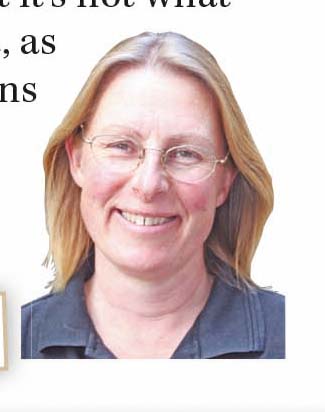 At least one main exterior – taken from the front corner showing the length of the motorhome (example below right)3 or 4 main interiors – with at least one taken from the cab looking back and at least one of the kitchen, washroom and lounge/bed areas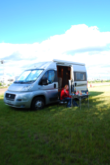 4 or 5 detail pictures of anything that particularly impresses or of anything you have added or had fixedINFORMATION PANELPrice new today:Price of similar aged ‘van today:Berths:Travel seats:Length of ownership:Annual mileage: Length:Width:Height:Gross vehicle weight:Payload:Base vehicle type: 	(eg Chassis cab, chassis cowl or van conversion etc)Engine: 	(listing size, fuel and gearbox)Fuel economy:Bed sizes: 	(for all lounge variants and fixed beds) Base vehicle service cost:Insurance:Habitation service cost:Road tax:Accessories added:What went wrong:PLEASE SEND THE PICTURES, WORDS AND INFO (on a word document or text file) TO:Rachel Stothertrachels@warnersgroup.co.ukor post to MMM Owner ReportWarners Group PublicationsWest StreetBourneLincs PE10 9PH